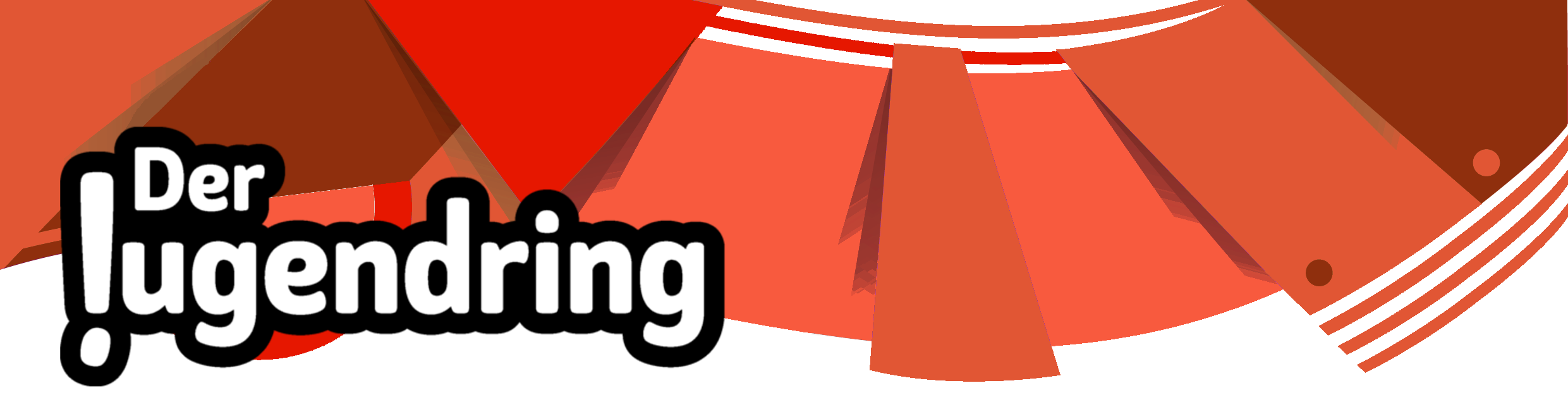 ANMELDUNG - BITTE IN DRUCKBUCHSTABEN AUSFÜLLEN -bitte spätestens bis s. Ausschreibungper Post an: Der Jugendring e.V., Dr.-W.-Külz-Str. 66,15517 Fürstenwaldeoder per Fax an: 03361 / 551 2 553 oder E-Mail an: info@der-jugendring.deHiermit melde ich mich verbindlich für die Veranstaltung (Nr. bitte eintragen) an._____________ (Nummer/Name)Vorname:Name:Name der Institution/Einrichtung mit Anschrift bzw. Kontaktdaten:Telefon:email: (Anmeldebestätigung erfolgt ggf. per Mail)Anmerkungen.....................................				…………………………….Datum							Unterschrift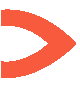 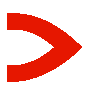 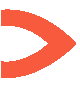 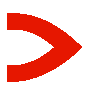 